Skýrsla starfsfólks ÍSS fyrir tímabilið 20      til 20     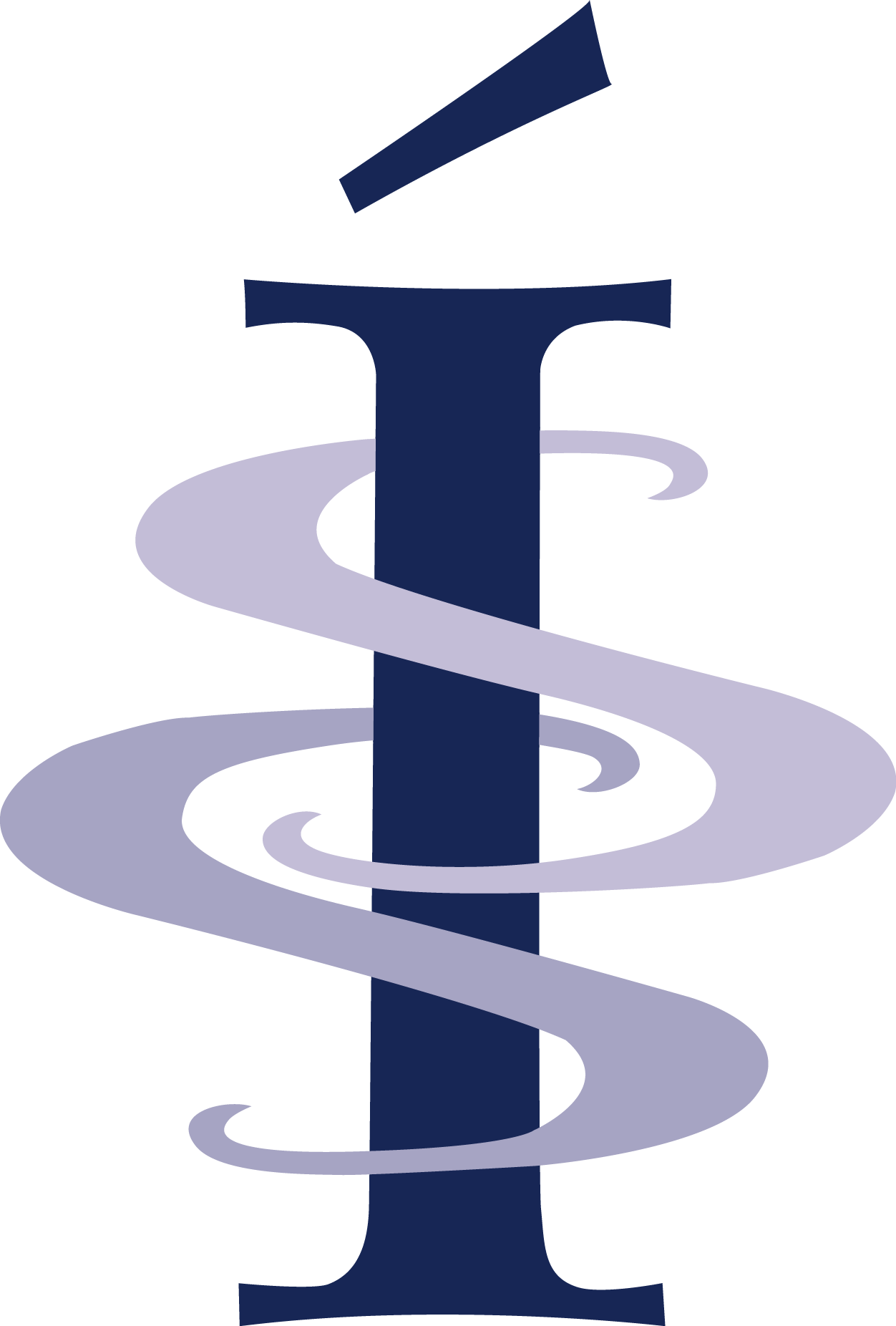 Sendist á events@iceskate.is Nafn:      Netfang:      Símanúmer:      Heimilisfang:      Ég hef starfað á eftirfarandi mótum á tímabilinu:Ég hef dæmt eftirfarandi próf á tímabilinu:Ég hef farið á eftirfarandi námskeið á tímabilinu:Ég hef veitt ráðgjöf til skautara á eftirfarandi tímum:Ég hef haldið eftirfarandi námskeið á tímabilinu:Eyðublaðið þarf að fylla út og senda til events@iceskate.is Síðasti dagur til að skila inn skýrslu vegna starfa undangenginn vetur er 15.júníVið niðurröðun á panel fyrir næsta tímabil verður m.a. stuðst við starfsskýrslur, þ.e. þátttaka s.l. vetur og námskeið sótt.Ný námskeið verða í boði á hverju tímabili. Ætlast er til þess að starfsfólk sæki öll þau námskeið sem í boði eru hérlendis.Starfsfólk ÍSS þarf að kynna sér Lög og Reglugerðir ÍSS.
Siðareglur ÍSS, ÍSÍ og ISU er að finna á vefsíðu www.iceskate.is og heyrir starfsfólk undir þær reglur.Dags.Mót og staðurSettu x í viðeigandi reitiSettu x í viðeigandi reitiSettu x í viðeigandi reitiSettu x í viðeigandi reitiSettu x í viðeigandi reitiSettu x í viðeigandi reitiSettu x í viðeigandi reitiSettu x í viðeigandi reitiSettu x í viðeigandi reitiSettu x í viðeigandi reitiSettu x í viðeigandi reitiSettu x í viðeigandi reitiSettu x í viðeigandi reitiDags.Mót og staðurSingleParaSYSIJSStjörnuk.Innanfél.DómariTSATSTCDVOREFDagsStaðurSettu x í viðeigandi reitiSettu x í viðeigandi reitiSettu x í viðeigandi reitiSettu x í viðeigandi reitiDagsStaðurMynsturElementsDómariTSDagsNámskeiðStaðurDagsStaðurHópurDagsNámskeiðStaður